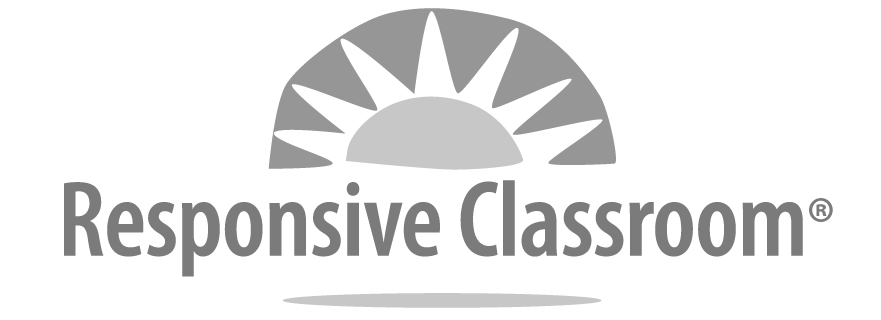 COVER PAGE for Brandman University / Responsive Classroom 1-credit courseEDCU 9086  	Engaging Academics or Effective Management module	of the Responsive Classroom Advanced Course This is a fill-in form. Click on a field and type in your information. Use the Tab key to move from field to field.Name       Home Address        Town           State             Zip        Phone           Email        The school where you teach/work:Name of school       Town           State      Your personal background in education:Your current position (grade level, area)       Years of teaching/admin. experience          Years of experience with Responsive Classroom practices       Anything else you’d like to tell us?       Which Responsive Classroom 2-day module did you complete?   Engaging Academics  Effective Management What is the topic of your response paper?    Approach to Discipline    Academic Choice    Classroom Organization    Establishing Rules / Creating Rules   Guided Discovery   Interactive Modeling   Language of Learning   Morning Meeting   Responding to Misbehavior   Teacher Language   Role-Play   other:       Email or mail this cover page with your response paper and a copy of your Certificate of Completion.email:  	brandmanpapers@responsiveclassroom.orgmail:  	Responsive Classroom – Professional Development Credit	85 Avenue A, P.O. Box 718, Turners Falls, MA 01376-0718